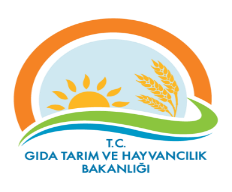 TEKİRDAĞ İL GIDA, TARIM ve HAYVANCILIK MÜDÜRLÜĞÜTEMEL SÜREÇ TANIM FORMUTEKİRDAĞ İL GIDA, TARIM ve HAYVANCILIK MÜDÜRLÜĞÜTEMEL SÜREÇ TANIM FORMUTEKİRDAĞ İL GIDA, TARIM ve HAYVANCILIK MÜDÜRLÜĞÜTEMEL SÜREÇ TANIM FORMUTEKİRDAĞ İL GIDA, TARIM ve HAYVANCILIK MÜDÜRLÜĞÜTEMEL SÜREÇ TANIM FORMUTEKİRDAĞ İL GIDA, TARIM ve HAYVANCILIK MÜDÜRLÜĞÜTEMEL SÜREÇ TANIM FORMUTEKİRDAĞ İL GIDA, TARIM ve HAYVANCILIK MÜDÜRLÜĞÜTEMEL SÜREÇ TANIM FORMUTEKİRDAĞ İL GIDA, TARIM ve HAYVANCILIK MÜDÜRLÜĞÜTEMEL SÜREÇ TANIM FORMUDokuman KoduDokuman KoduDokuman KoduDokuman KoduGTHB.59.İLM.KYS.039TEKİRDAĞ İL GIDA, TARIM ve HAYVANCILIK MÜDÜRLÜĞÜTEMEL SÜREÇ TANIM FORMUTEKİRDAĞ İL GIDA, TARIM ve HAYVANCILIK MÜDÜRLÜĞÜTEMEL SÜREÇ TANIM FORMUTEKİRDAĞ İL GIDA, TARIM ve HAYVANCILIK MÜDÜRLÜĞÜTEMEL SÜREÇ TANIM FORMUTEKİRDAĞ İL GIDA, TARIM ve HAYVANCILIK MÜDÜRLÜĞÜTEMEL SÜREÇ TANIM FORMUTEKİRDAĞ İL GIDA, TARIM ve HAYVANCILIK MÜDÜRLÜĞÜTEMEL SÜREÇ TANIM FORMUTEKİRDAĞ İL GIDA, TARIM ve HAYVANCILIK MÜDÜRLÜĞÜTEMEL SÜREÇ TANIM FORMUTEKİRDAĞ İL GIDA, TARIM ve HAYVANCILIK MÜDÜRLÜĞÜTEMEL SÜREÇ TANIM FORMURevizyon NoRevizyon NoRevizyon NoRevizyon NoTEKİRDAĞ İL GIDA, TARIM ve HAYVANCILIK MÜDÜRLÜĞÜTEMEL SÜREÇ TANIM FORMUTEKİRDAĞ İL GIDA, TARIM ve HAYVANCILIK MÜDÜRLÜĞÜTEMEL SÜREÇ TANIM FORMUTEKİRDAĞ İL GIDA, TARIM ve HAYVANCILIK MÜDÜRLÜĞÜTEMEL SÜREÇ TANIM FORMUTEKİRDAĞ İL GIDA, TARIM ve HAYVANCILIK MÜDÜRLÜĞÜTEMEL SÜREÇ TANIM FORMUTEKİRDAĞ İL GIDA, TARIM ve HAYVANCILIK MÜDÜRLÜĞÜTEMEL SÜREÇ TANIM FORMUTEKİRDAĞ İL GIDA, TARIM ve HAYVANCILIK MÜDÜRLÜĞÜTEMEL SÜREÇ TANIM FORMUTEKİRDAĞ İL GIDA, TARIM ve HAYVANCILIK MÜDÜRLÜĞÜTEMEL SÜREÇ TANIM FORMURevizyon TarihiRevizyon TarihiRevizyon TarihiRevizyon TarihiTEKİRDAĞ İL GIDA, TARIM ve HAYVANCILIK MÜDÜRLÜĞÜTEMEL SÜREÇ TANIM FORMUTEKİRDAĞ İL GIDA, TARIM ve HAYVANCILIK MÜDÜRLÜĞÜTEMEL SÜREÇ TANIM FORMUTEKİRDAĞ İL GIDA, TARIM ve HAYVANCILIK MÜDÜRLÜĞÜTEMEL SÜREÇ TANIM FORMUTEKİRDAĞ İL GIDA, TARIM ve HAYVANCILIK MÜDÜRLÜĞÜTEMEL SÜREÇ TANIM FORMUTEKİRDAĞ İL GIDA, TARIM ve HAYVANCILIK MÜDÜRLÜĞÜTEMEL SÜREÇ TANIM FORMUTEKİRDAĞ İL GIDA, TARIM ve HAYVANCILIK MÜDÜRLÜĞÜTEMEL SÜREÇ TANIM FORMUTEKİRDAĞ İL GIDA, TARIM ve HAYVANCILIK MÜDÜRLÜĞÜTEMEL SÜREÇ TANIM FORMUYayın TarihiYayın TarihiYayın TarihiYayın TarihiTEKİRDAĞ İL GIDA, TARIM ve HAYVANCILIK MÜDÜRLÜĞÜTEMEL SÜREÇ TANIM FORMUTEKİRDAĞ İL GIDA, TARIM ve HAYVANCILIK MÜDÜRLÜĞÜTEMEL SÜREÇ TANIM FORMUTEKİRDAĞ İL GIDA, TARIM ve HAYVANCILIK MÜDÜRLÜĞÜTEMEL SÜREÇ TANIM FORMUTEKİRDAĞ İL GIDA, TARIM ve HAYVANCILIK MÜDÜRLÜĞÜTEMEL SÜREÇ TANIM FORMUTEKİRDAĞ İL GIDA, TARIM ve HAYVANCILIK MÜDÜRLÜĞÜTEMEL SÜREÇ TANIM FORMUTEKİRDAĞ İL GIDA, TARIM ve HAYVANCILIK MÜDÜRLÜĞÜTEMEL SÜREÇ TANIM FORMUTEKİRDAĞ İL GIDA, TARIM ve HAYVANCILIK MÜDÜRLÜĞÜTEMEL SÜREÇ TANIM FORMUSayfa SayısıSayfa SayısıSayfa SayısıSayfa SayısıSüreç Adı Süreç Adı Süreç Adı SERBEST SATIŞ SERTİFİKASI DÜZENLENMESİ SERBEST SATIŞ SERTİFİKASI DÜZENLENMESİ SERBEST SATIŞ SERTİFİKASI DÜZENLENMESİ SERBEST SATIŞ SERTİFİKASI DÜZENLENMESİ SERBEST SATIŞ SERTİFİKASI DÜZENLENMESİ SERBEST SATIŞ SERTİFİKASI DÜZENLENMESİ SERBEST SATIŞ SERTİFİKASI DÜZENLENMESİ SERBEST SATIŞ SERTİFİKASI DÜZENLENMESİ SERBEST SATIŞ SERTİFİKASI DÜZENLENMESİ Süreç No:39Süreç No:39Süreç No:39Süreç No:39Süreç TipiSüreç TipiSüreç TipiOPERASYONELOPERASYONELOPERASYONELOPERASYONELOPERASYONELOPERASYONELOPERASYONELOPERASYONELOPERASYONELOPERASYONELOPERASYONELOPERASYONELOPERASYONELSüreç Sahibi  Süreç Sahibi  Süreç Sahibi  Gıda, Tarım ve Hayvancılık İl Müdürü (Kalite Yönetim Sistemi Lideri)Gıda, Tarım ve Hayvancılık İl Müdürü (Kalite Yönetim Sistemi Lideri)Gıda, Tarım ve Hayvancılık İl Müdürü (Kalite Yönetim Sistemi Lideri)Gıda, Tarım ve Hayvancılık İl Müdürü (Kalite Yönetim Sistemi Lideri)Gıda, Tarım ve Hayvancılık İl Müdürü (Kalite Yönetim Sistemi Lideri)Gıda, Tarım ve Hayvancılık İl Müdürü (Kalite Yönetim Sistemi Lideri)Gıda, Tarım ve Hayvancılık İl Müdürü (Kalite Yönetim Sistemi Lideri)Gıda, Tarım ve Hayvancılık İl Müdürü (Kalite Yönetim Sistemi Lideri)Gıda, Tarım ve Hayvancılık İl Müdürü (Kalite Yönetim Sistemi Lideri)Gıda, Tarım ve Hayvancılık İl Müdürü (Kalite Yönetim Sistemi Lideri)Gıda, Tarım ve Hayvancılık İl Müdürü (Kalite Yönetim Sistemi Lideri)Gıda, Tarım ve Hayvancılık İl Müdürü (Kalite Yönetim Sistemi Lideri)Gıda, Tarım ve Hayvancılık İl Müdürü (Kalite Yönetim Sistemi Lideri)Süreç Sorumlusu/SorumlularıSüreç Sorumlusu/SorumlularıSüreç Sorumlusu/Sorumlularıİlgili İl Müdür Yardımcısı İlgili Şube Müdürüİlgili İl Müdür Yardımcısı İlgili Şube Müdürüİlgili İl Müdür Yardımcısı İlgili Şube Müdürüİlgili İl Müdür Yardımcısı İlgili Şube Müdürüİlgili İl Müdür Yardımcısı İlgili Şube Müdürüİlgili İl Müdür Yardımcısı İlgili Şube Müdürüİlgili İl Müdür Yardımcısı İlgili Şube Müdürüİlgili İl Müdür Yardımcısı İlgili Şube Müdürüİlgili İl Müdür Yardımcısı İlgili Şube Müdürüİlgili İl Müdür Yardımcısı İlgili Şube Müdürüİlgili İl Müdür Yardımcısı İlgili Şube Müdürüİlgili İl Müdür Yardımcısı İlgili Şube Müdürüİlgili İl Müdür Yardımcısı İlgili Şube MüdürüSüreç UygulayıcılarıSüreç UygulayıcılarıSüreç UygulayıcılarıBirim Sorumlusu (Varsa)İlgili Personel (Yetkili- Sertifikasyon)Birim Sorumlusu (Varsa)İlgili Personel (Yetkili- Sertifikasyon)Birim Sorumlusu (Varsa)İlgili Personel (Yetkili- Sertifikasyon)Birim Sorumlusu (Varsa)İlgili Personel (Yetkili- Sertifikasyon)Birim Sorumlusu (Varsa)İlgili Personel (Yetkili- Sertifikasyon)Birim Sorumlusu (Varsa)İlgili Personel (Yetkili- Sertifikasyon)Birim Sorumlusu (Varsa)İlgili Personel (Yetkili- Sertifikasyon)Birim Sorumlusu (Varsa)İlgili Personel (Yetkili- Sertifikasyon)Birim Sorumlusu (Varsa)İlgili Personel (Yetkili- Sertifikasyon)Birim Sorumlusu (Varsa)İlgili Personel (Yetkili- Sertifikasyon)Birim Sorumlusu (Varsa)İlgili Personel (Yetkili- Sertifikasyon)Birim Sorumlusu (Varsa)İlgili Personel (Yetkili- Sertifikasyon)Birim Sorumlusu (Varsa)İlgili Personel (Yetkili- Sertifikasyon)SÜREÇ SINIRLARISÜREÇ SINIRLARISÜREÇ SINIRLARIBaşlangıç NoktasıBaşlangıç NoktasıBaşlangıç NoktasıSertifika Başvurusunun YapılmasıSertifika Başvurusunun YapılmasıSertifika Başvurusunun YapılmasıSertifika Başvurusunun YapılmasıSertifika Başvurusunun YapılmasıSertifika Başvurusunun YapılmasıSertifika Başvurusunun YapılmasıSertifika Başvurusunun YapılmasıSertifika Başvurusunun YapılmasıSertifika Başvurusunun YapılmasıSÜREÇ SINIRLARISÜREÇ SINIRLARISÜREÇ SINIRLARIBitiş NoktasıBitiş NoktasıBitiş NoktasıSertifikanın verilmesiSertifikanın verilmesiSertifikanın verilmesiSertifikanın verilmesiSertifikanın verilmesiSertifikanın verilmesiSertifikanın verilmesiSertifikanın verilmesiSertifikanın verilmesiSertifikanın verilmesiGİRDİLERGİRDİLERGİRDİLERGİRDİLERGİRDİLERGİRDİLERGİRDİLERGİRDİLERGİRDİLERGİRDİLERGİRDİ SAĞLAYANLARGİRDİ SAĞLAYANLARGİRDİ SAĞLAYANLARGİRDİ SAĞLAYANLARGİRDİ SAĞLAYANLARGİRDİ SAĞLAYANLARSERBEST SATIŞ SERTİFİKASI DÜZENLENMESİ              Doğa Mantarı ihracat Sertifikası başvuru dosyasında eksik olmaması halinde numune alınması, numune sonucunun uygun olması halinde sertifika düzenlenmesi.            SERBEST SATIŞ SERTİFİKASI DÜZENLENMESİ SÜRECİ           1- Serbest Satış Sertifikası başvuru dosyası           2- Serbest Satış Sertifikası düzenlenmesine ilişkin dosyanın Şube Müdürü tarafından elektronik ortamda ilgili personele havale edilmesi           3- İlgili personel tarafından başvuru dosyasının içeriğinin mevzuata uygunluğunun kontrol edilmesi           4- Serbest Satış Sertifikasının düzenlenmesi           5- Serbest Satış Sertifikasına ait üst yazının düzenlenmesi ve onaya sunulması           6- Onaylanan Serbest Satış Sertifikasının ve üst yazısının firmaya elden teslim edilmesi ve bir nüshasının arşivlenmesiSERBEST SATIŞ SERTİFİKASI DÜZENLENMESİ              Doğa Mantarı ihracat Sertifikası başvuru dosyasında eksik olmaması halinde numune alınması, numune sonucunun uygun olması halinde sertifika düzenlenmesi.            SERBEST SATIŞ SERTİFİKASI DÜZENLENMESİ SÜRECİ           1- Serbest Satış Sertifikası başvuru dosyası           2- Serbest Satış Sertifikası düzenlenmesine ilişkin dosyanın Şube Müdürü tarafından elektronik ortamda ilgili personele havale edilmesi           3- İlgili personel tarafından başvuru dosyasının içeriğinin mevzuata uygunluğunun kontrol edilmesi           4- Serbest Satış Sertifikasının düzenlenmesi           5- Serbest Satış Sertifikasına ait üst yazının düzenlenmesi ve onaya sunulması           6- Onaylanan Serbest Satış Sertifikasının ve üst yazısının firmaya elden teslim edilmesi ve bir nüshasının arşivlenmesiSERBEST SATIŞ SERTİFİKASI DÜZENLENMESİ              Doğa Mantarı ihracat Sertifikası başvuru dosyasında eksik olmaması halinde numune alınması, numune sonucunun uygun olması halinde sertifika düzenlenmesi.            SERBEST SATIŞ SERTİFİKASI DÜZENLENMESİ SÜRECİ           1- Serbest Satış Sertifikası başvuru dosyası           2- Serbest Satış Sertifikası düzenlenmesine ilişkin dosyanın Şube Müdürü tarafından elektronik ortamda ilgili personele havale edilmesi           3- İlgili personel tarafından başvuru dosyasının içeriğinin mevzuata uygunluğunun kontrol edilmesi           4- Serbest Satış Sertifikasının düzenlenmesi           5- Serbest Satış Sertifikasına ait üst yazının düzenlenmesi ve onaya sunulması           6- Onaylanan Serbest Satış Sertifikasının ve üst yazısının firmaya elden teslim edilmesi ve bir nüshasının arşivlenmesiSERBEST SATIŞ SERTİFİKASI DÜZENLENMESİ              Doğa Mantarı ihracat Sertifikası başvuru dosyasında eksik olmaması halinde numune alınması, numune sonucunun uygun olması halinde sertifika düzenlenmesi.            SERBEST SATIŞ SERTİFİKASI DÜZENLENMESİ SÜRECİ           1- Serbest Satış Sertifikası başvuru dosyası           2- Serbest Satış Sertifikası düzenlenmesine ilişkin dosyanın Şube Müdürü tarafından elektronik ortamda ilgili personele havale edilmesi           3- İlgili personel tarafından başvuru dosyasının içeriğinin mevzuata uygunluğunun kontrol edilmesi           4- Serbest Satış Sertifikasının düzenlenmesi           5- Serbest Satış Sertifikasına ait üst yazının düzenlenmesi ve onaya sunulması           6- Onaylanan Serbest Satış Sertifikasının ve üst yazısının firmaya elden teslim edilmesi ve bir nüshasının arşivlenmesiSERBEST SATIŞ SERTİFİKASI DÜZENLENMESİ              Doğa Mantarı ihracat Sertifikası başvuru dosyasında eksik olmaması halinde numune alınması, numune sonucunun uygun olması halinde sertifika düzenlenmesi.            SERBEST SATIŞ SERTİFİKASI DÜZENLENMESİ SÜRECİ           1- Serbest Satış Sertifikası başvuru dosyası           2- Serbest Satış Sertifikası düzenlenmesine ilişkin dosyanın Şube Müdürü tarafından elektronik ortamda ilgili personele havale edilmesi           3- İlgili personel tarafından başvuru dosyasının içeriğinin mevzuata uygunluğunun kontrol edilmesi           4- Serbest Satış Sertifikasının düzenlenmesi           5- Serbest Satış Sertifikasına ait üst yazının düzenlenmesi ve onaya sunulması           6- Onaylanan Serbest Satış Sertifikasının ve üst yazısının firmaya elden teslim edilmesi ve bir nüshasının arşivlenmesiSERBEST SATIŞ SERTİFİKASI DÜZENLENMESİ              Doğa Mantarı ihracat Sertifikası başvuru dosyasında eksik olmaması halinde numune alınması, numune sonucunun uygun olması halinde sertifika düzenlenmesi.            SERBEST SATIŞ SERTİFİKASI DÜZENLENMESİ SÜRECİ           1- Serbest Satış Sertifikası başvuru dosyası           2- Serbest Satış Sertifikası düzenlenmesine ilişkin dosyanın Şube Müdürü tarafından elektronik ortamda ilgili personele havale edilmesi           3- İlgili personel tarafından başvuru dosyasının içeriğinin mevzuata uygunluğunun kontrol edilmesi           4- Serbest Satış Sertifikasının düzenlenmesi           5- Serbest Satış Sertifikasına ait üst yazının düzenlenmesi ve onaya sunulması           6- Onaylanan Serbest Satış Sertifikasının ve üst yazısının firmaya elden teslim edilmesi ve bir nüshasının arşivlenmesiSERBEST SATIŞ SERTİFİKASI DÜZENLENMESİ              Doğa Mantarı ihracat Sertifikası başvuru dosyasında eksik olmaması halinde numune alınması, numune sonucunun uygun olması halinde sertifika düzenlenmesi.            SERBEST SATIŞ SERTİFİKASI DÜZENLENMESİ SÜRECİ           1- Serbest Satış Sertifikası başvuru dosyası           2- Serbest Satış Sertifikası düzenlenmesine ilişkin dosyanın Şube Müdürü tarafından elektronik ortamda ilgili personele havale edilmesi           3- İlgili personel tarafından başvuru dosyasının içeriğinin mevzuata uygunluğunun kontrol edilmesi           4- Serbest Satış Sertifikasının düzenlenmesi           5- Serbest Satış Sertifikasına ait üst yazının düzenlenmesi ve onaya sunulması           6- Onaylanan Serbest Satış Sertifikasının ve üst yazısının firmaya elden teslim edilmesi ve bir nüshasının arşivlenmesiSERBEST SATIŞ SERTİFİKASI DÜZENLENMESİ              Doğa Mantarı ihracat Sertifikası başvuru dosyasında eksik olmaması halinde numune alınması, numune sonucunun uygun olması halinde sertifika düzenlenmesi.            SERBEST SATIŞ SERTİFİKASI DÜZENLENMESİ SÜRECİ           1- Serbest Satış Sertifikası başvuru dosyası           2- Serbest Satış Sertifikası düzenlenmesine ilişkin dosyanın Şube Müdürü tarafından elektronik ortamda ilgili personele havale edilmesi           3- İlgili personel tarafından başvuru dosyasının içeriğinin mevzuata uygunluğunun kontrol edilmesi           4- Serbest Satış Sertifikasının düzenlenmesi           5- Serbest Satış Sertifikasına ait üst yazının düzenlenmesi ve onaya sunulması           6- Onaylanan Serbest Satış Sertifikasının ve üst yazısının firmaya elden teslim edilmesi ve bir nüshasının arşivlenmesiSERBEST SATIŞ SERTİFİKASI DÜZENLENMESİ              Doğa Mantarı ihracat Sertifikası başvuru dosyasında eksik olmaması halinde numune alınması, numune sonucunun uygun olması halinde sertifika düzenlenmesi.            SERBEST SATIŞ SERTİFİKASI DÜZENLENMESİ SÜRECİ           1- Serbest Satış Sertifikası başvuru dosyası           2- Serbest Satış Sertifikası düzenlenmesine ilişkin dosyanın Şube Müdürü tarafından elektronik ortamda ilgili personele havale edilmesi           3- İlgili personel tarafından başvuru dosyasının içeriğinin mevzuata uygunluğunun kontrol edilmesi           4- Serbest Satış Sertifikasının düzenlenmesi           5- Serbest Satış Sertifikasına ait üst yazının düzenlenmesi ve onaya sunulması           6- Onaylanan Serbest Satış Sertifikasının ve üst yazısının firmaya elden teslim edilmesi ve bir nüshasının arşivlenmesiSERBEST SATIŞ SERTİFİKASI DÜZENLENMESİ              Doğa Mantarı ihracat Sertifikası başvuru dosyasında eksik olmaması halinde numune alınması, numune sonucunun uygun olması halinde sertifika düzenlenmesi.            SERBEST SATIŞ SERTİFİKASI DÜZENLENMESİ SÜRECİ           1- Serbest Satış Sertifikası başvuru dosyası           2- Serbest Satış Sertifikası düzenlenmesine ilişkin dosyanın Şube Müdürü tarafından elektronik ortamda ilgili personele havale edilmesi           3- İlgili personel tarafından başvuru dosyasının içeriğinin mevzuata uygunluğunun kontrol edilmesi           4- Serbest Satış Sertifikasının düzenlenmesi           5- Serbest Satış Sertifikasına ait üst yazının düzenlenmesi ve onaya sunulması           6- Onaylanan Serbest Satış Sertifikasının ve üst yazısının firmaya elden teslim edilmesi ve bir nüshasının arşivlenmesiİhracat Denetim Ekibiİhracat Denetim Ekibiİhracat Denetim Ekibiİhracat Denetim Ekibiİhracat Denetim Ekibiİhracat Denetim EkibiÇIKTILARÇIKTILARÇIKTILARÇIKTILARÇIKTILARÇIKTILARÇIKTILARÇIKTILARÇIKTILARÇIKTILARÇIKTI ALICILARIÇIKTI ALICILARIÇIKTI ALICILARIÇIKTI ALICILARIÇIKTI ALICILARIÇIKTI ALICILARI                       Serbest Satış Sertifikası Başvuru Dosyası                       Serbest Satış Sertifikası                       Serbest Satış Sertifikası Başvuru Dosyası                       Serbest Satış Sertifikası                       Serbest Satış Sertifikası Başvuru Dosyası                       Serbest Satış Sertifikası                       Serbest Satış Sertifikası Başvuru Dosyası                       Serbest Satış Sertifikası                       Serbest Satış Sertifikası Başvuru Dosyası                       Serbest Satış Sertifikası                       Serbest Satış Sertifikası Başvuru Dosyası                       Serbest Satış Sertifikası                       Serbest Satış Sertifikası Başvuru Dosyası                       Serbest Satış Sertifikası                       Serbest Satış Sertifikası Başvuru Dosyası                       Serbest Satış Sertifikası                       Serbest Satış Sertifikası Başvuru Dosyası                       Serbest Satış Sertifikası                       Serbest Satış Sertifikası Başvuru Dosyası                       Serbest Satış SertifikasıŞube Denetim EkipleriŞube Denetim EkipleriŞube Denetim EkipleriŞube Denetim EkipleriŞube Denetim EkipleriŞube Denetim EkipleriKAYNAKLARKAYNAKLARKAYNAKLARKAYNAKLARKAYNAKLARKAYNAKLARKAYNAKLARKAYNAKLARKAYNAKLARKAYNAKLARKAYNAKLARKAYNAKLARKAYNAKLARKAYNAKLARKAYNAKLARKAYNAKLARProses Kaynakları:İnsan kaynağıBütçeAraç, Ekipman, taşıtlar vb.5996 Sayılı Veteriner Hizmetleri Bitki Sağlığı Gıda ve Yem Kanunu Hayvancılık Bilgi Sistemi (HBS) EBYS (Elektronik Belge Yönetim Sistemi)Tebliğler ve Genelgelerİlgili tüm mevzuatProses Kaynakları:İnsan kaynağıBütçeAraç, Ekipman, taşıtlar vb.5996 Sayılı Veteriner Hizmetleri Bitki Sağlığı Gıda ve Yem Kanunu Hayvancılık Bilgi Sistemi (HBS) EBYS (Elektronik Belge Yönetim Sistemi)Tebliğler ve Genelgelerİlgili tüm mevzuatProses Kaynakları:İnsan kaynağıBütçeAraç, Ekipman, taşıtlar vb.5996 Sayılı Veteriner Hizmetleri Bitki Sağlığı Gıda ve Yem Kanunu Hayvancılık Bilgi Sistemi (HBS) EBYS (Elektronik Belge Yönetim Sistemi)Tebliğler ve Genelgelerİlgili tüm mevzuatProses Kaynakları:İnsan kaynağıBütçeAraç, Ekipman, taşıtlar vb.5996 Sayılı Veteriner Hizmetleri Bitki Sağlığı Gıda ve Yem Kanunu Hayvancılık Bilgi Sistemi (HBS) EBYS (Elektronik Belge Yönetim Sistemi)Tebliğler ve Genelgelerİlgili tüm mevzuatProses Kaynakları:İnsan kaynağıBütçeAraç, Ekipman, taşıtlar vb.5996 Sayılı Veteriner Hizmetleri Bitki Sağlığı Gıda ve Yem Kanunu Hayvancılık Bilgi Sistemi (HBS) EBYS (Elektronik Belge Yönetim Sistemi)Tebliğler ve Genelgelerİlgili tüm mevzuatProses Kaynakları:İnsan kaynağıBütçeAraç, Ekipman, taşıtlar vb.5996 Sayılı Veteriner Hizmetleri Bitki Sağlığı Gıda ve Yem Kanunu Hayvancılık Bilgi Sistemi (HBS) EBYS (Elektronik Belge Yönetim Sistemi)Tebliğler ve Genelgelerİlgili tüm mevzuatProses Kaynakları:İnsan kaynağıBütçeAraç, Ekipman, taşıtlar vb.5996 Sayılı Veteriner Hizmetleri Bitki Sağlığı Gıda ve Yem Kanunu Hayvancılık Bilgi Sistemi (HBS) EBYS (Elektronik Belge Yönetim Sistemi)Tebliğler ve Genelgelerİlgili tüm mevzuatProses Kaynakları:İnsan kaynağıBütçeAraç, Ekipman, taşıtlar vb.5996 Sayılı Veteriner Hizmetleri Bitki Sağlığı Gıda ve Yem Kanunu Hayvancılık Bilgi Sistemi (HBS) EBYS (Elektronik Belge Yönetim Sistemi)Tebliğler ve Genelgelerİlgili tüm mevzuatProses Kaynakları:İnsan kaynağıBütçeAraç, Ekipman, taşıtlar vb.5996 Sayılı Veteriner Hizmetleri Bitki Sağlığı Gıda ve Yem Kanunu Hayvancılık Bilgi Sistemi (HBS) EBYS (Elektronik Belge Yönetim Sistemi)Tebliğler ve Genelgelerİlgili tüm mevzuatProses Kaynakları:İnsan kaynağıBütçeAraç, Ekipman, taşıtlar vb.5996 Sayılı Veteriner Hizmetleri Bitki Sağlığı Gıda ve Yem Kanunu Hayvancılık Bilgi Sistemi (HBS) EBYS (Elektronik Belge Yönetim Sistemi)Tebliğler ve Genelgelerİlgili tüm mevzuatProses Kaynakları:İnsan kaynağıBütçeAraç, Ekipman, taşıtlar vb.5996 Sayılı Veteriner Hizmetleri Bitki Sağlığı Gıda ve Yem Kanunu Hayvancılık Bilgi Sistemi (HBS) EBYS (Elektronik Belge Yönetim Sistemi)Tebliğler ve Genelgelerİlgili tüm mevzuatProses Kaynakları:İnsan kaynağıBütçeAraç, Ekipman, taşıtlar vb.5996 Sayılı Veteriner Hizmetleri Bitki Sağlığı Gıda ve Yem Kanunu Hayvancılık Bilgi Sistemi (HBS) EBYS (Elektronik Belge Yönetim Sistemi)Tebliğler ve Genelgelerİlgili tüm mevzuatProses Kaynakları:İnsan kaynağıBütçeAraç, Ekipman, taşıtlar vb.5996 Sayılı Veteriner Hizmetleri Bitki Sağlığı Gıda ve Yem Kanunu Hayvancılık Bilgi Sistemi (HBS) EBYS (Elektronik Belge Yönetim Sistemi)Tebliğler ve Genelgelerİlgili tüm mevzuatProses Kaynakları:İnsan kaynağıBütçeAraç, Ekipman, taşıtlar vb.5996 Sayılı Veteriner Hizmetleri Bitki Sağlığı Gıda ve Yem Kanunu Hayvancılık Bilgi Sistemi (HBS) EBYS (Elektronik Belge Yönetim Sistemi)Tebliğler ve Genelgelerİlgili tüm mevzuatProses Kaynakları:İnsan kaynağıBütçeAraç, Ekipman, taşıtlar vb.5996 Sayılı Veteriner Hizmetleri Bitki Sağlığı Gıda ve Yem Kanunu Hayvancılık Bilgi Sistemi (HBS) EBYS (Elektronik Belge Yönetim Sistemi)Tebliğler ve Genelgelerİlgili tüm mevzuatProses Kaynakları:İnsan kaynağıBütçeAraç, Ekipman, taşıtlar vb.5996 Sayılı Veteriner Hizmetleri Bitki Sağlığı Gıda ve Yem Kanunu Hayvancılık Bilgi Sistemi (HBS) EBYS (Elektronik Belge Yönetim Sistemi)Tebliğler ve Genelgelerİlgili tüm mevzuatBAĞLAMBAĞLAMBAĞLAMBAĞLAMBAĞLAMBAĞLAMBAĞLAMBAĞLAMBAĞLAMBAĞLAMBAĞLAMBAĞLAMBAĞLAMBAĞLAMBAĞLAMBAĞLAMİÇ HUSUSLARİÇ HUSUSLARİÇ HUSUSLARİÇ HUSUSLARİÇ HUSUSLARİÇ HUSUSLARİÇ HUSUSLARDIŞ HUSUSLARDIŞ HUSUSLARDIŞ HUSUSLARDIŞ HUSUSLARDIŞ HUSUSLARDIŞ HUSUSLARDIŞ HUSUSLARİLGİLİ TARAFLARİLGİLİ TARAFLAROrganizasyonel yapıPersonel yeterliliği ve yetkinliğiAlt yapının yeterliliğiTeknolojik kapasitenin yeterliliği, güncelliğiKurum kültürü (aidiyet, alışkanlıklar, bilgi alışverişi vb.)Yasal DüzenlemelerSüreç performansıOrganizasyonel yapıPersonel yeterliliği ve yetkinliğiAlt yapının yeterliliğiTeknolojik kapasitenin yeterliliği, güncelliğiKurum kültürü (aidiyet, alışkanlıklar, bilgi alışverişi vb.)Yasal DüzenlemelerSüreç performansıOrganizasyonel yapıPersonel yeterliliği ve yetkinliğiAlt yapının yeterliliğiTeknolojik kapasitenin yeterliliği, güncelliğiKurum kültürü (aidiyet, alışkanlıklar, bilgi alışverişi vb.)Yasal DüzenlemelerSüreç performansıOrganizasyonel yapıPersonel yeterliliği ve yetkinliğiAlt yapının yeterliliğiTeknolojik kapasitenin yeterliliği, güncelliğiKurum kültürü (aidiyet, alışkanlıklar, bilgi alışverişi vb.)Yasal DüzenlemelerSüreç performansıOrganizasyonel yapıPersonel yeterliliği ve yetkinliğiAlt yapının yeterliliğiTeknolojik kapasitenin yeterliliği, güncelliğiKurum kültürü (aidiyet, alışkanlıklar, bilgi alışverişi vb.)Yasal DüzenlemelerSüreç performansıOrganizasyonel yapıPersonel yeterliliği ve yetkinliğiAlt yapının yeterliliğiTeknolojik kapasitenin yeterliliği, güncelliğiKurum kültürü (aidiyet, alışkanlıklar, bilgi alışverişi vb.)Yasal DüzenlemelerSüreç performansıOrganizasyonel yapıPersonel yeterliliği ve yetkinliğiAlt yapının yeterliliğiTeknolojik kapasitenin yeterliliği, güncelliğiKurum kültürü (aidiyet, alışkanlıklar, bilgi alışverişi vb.)Yasal DüzenlemelerSüreç performansıHükümet programıEkonomik durum (ulusal ve uluslararası)Diğer Kamu Kurum ve Kuruluşlarının düzenlemeleriPolitik faktörlerPazar payıUluslararası düzenlemeler ve Regülasyonlar İklim ve çevre şartlarıTeknolojik gelişmelerUluslararası rekabetHızlı nüfus artışı, göçler, Doğal afetlerSavaş, terör, güvenlikKırsal Turizm Hükümet programıEkonomik durum (ulusal ve uluslararası)Diğer Kamu Kurum ve Kuruluşlarının düzenlemeleriPolitik faktörlerPazar payıUluslararası düzenlemeler ve Regülasyonlar İklim ve çevre şartlarıTeknolojik gelişmelerUluslararası rekabetHızlı nüfus artışı, göçler, Doğal afetlerSavaş, terör, güvenlikKırsal Turizm Hükümet programıEkonomik durum (ulusal ve uluslararası)Diğer Kamu Kurum ve Kuruluşlarının düzenlemeleriPolitik faktörlerPazar payıUluslararası düzenlemeler ve Regülasyonlar İklim ve çevre şartlarıTeknolojik gelişmelerUluslararası rekabetHızlı nüfus artışı, göçler, Doğal afetlerSavaş, terör, güvenlikKırsal Turizm Hükümet programıEkonomik durum (ulusal ve uluslararası)Diğer Kamu Kurum ve Kuruluşlarının düzenlemeleriPolitik faktörlerPazar payıUluslararası düzenlemeler ve Regülasyonlar İklim ve çevre şartlarıTeknolojik gelişmelerUluslararası rekabetHızlı nüfus artışı, göçler, Doğal afetlerSavaş, terör, güvenlikKırsal Turizm Hükümet programıEkonomik durum (ulusal ve uluslararası)Diğer Kamu Kurum ve Kuruluşlarının düzenlemeleriPolitik faktörlerPazar payıUluslararası düzenlemeler ve Regülasyonlar İklim ve çevre şartlarıTeknolojik gelişmelerUluslararası rekabetHızlı nüfus artışı, göçler, Doğal afetlerSavaş, terör, güvenlikKırsal Turizm Hükümet programıEkonomik durum (ulusal ve uluslararası)Diğer Kamu Kurum ve Kuruluşlarının düzenlemeleriPolitik faktörlerPazar payıUluslararası düzenlemeler ve Regülasyonlar İklim ve çevre şartlarıTeknolojik gelişmelerUluslararası rekabetHızlı nüfus artışı, göçler, Doğal afetlerSavaş, terör, güvenlikKırsal Turizm Hükümet programıEkonomik durum (ulusal ve uluslararası)Diğer Kamu Kurum ve Kuruluşlarının düzenlemeleriPolitik faktörlerPazar payıUluslararası düzenlemeler ve Regülasyonlar İklim ve çevre şartlarıTeknolojik gelişmelerUluslararası rekabetHızlı nüfus artışı, göçler, Doğal afetlerSavaş, terör, güvenlikKırsal Turizm BakanlıkYerli ve Yabancı Kişiler İl Müdürlüğü birimleriİl müdürlük personeliTSEBakanlıkYerli ve Yabancı Kişiler İl Müdürlüğü birimleriİl müdürlük personeliTSESÜREÇ İZLEME TABLOSUSÜREÇ İZLEME TABLOSUSÜREÇ İZLEME TABLOSUSÜREÇ İZLEME TABLOSUSÜREÇ İZLEME TABLOSUSÜREÇ İZLEME TABLOSUSÜREÇ İZLEME TABLOSUSÜREÇ İZLEME TABLOSUSÜREÇ İZLEME TABLOSUSÜREÇ İZLEME TABLOSUSÜREÇ İZLEME TABLOSUSÜREÇ İZLEME TABLOSUSÜREÇ İZLEME TABLOSUSÜREÇ İZLEME TABLOSUSÜREÇ İZLEME TABLOSUSÜREÇ İZLEME TABLOSUHedef İzleme Noİzleme Kriteriİzleme Kriteriİzleme Kriteriİzleme Kriteriİzleme Metoduİzleme Metoduİzleme Metoduİzleme Periyoduİzleme Periyoduİzleme PeriyoduSorumluSorumluKayıtKayıtKayıtİLMDR_1_1Başvuru Dosyasının Uygun OlmasıBaşvuru Dosyasının Uygun OlmasıBaşvuru Dosyasının Uygun OlmasıBaşvuru Dosyasının Uygun OlmasıYönetmelikYönetmelikYönetmelikGünlükGünlükGünlükİhracat Denetim Ekibiİhracat Denetim EkibiYapılan iş ve işlemlerin kayıt altına alınmasıYapılan iş ve işlemlerin kayıt altına alınmasıYapılan iş ve işlemlerin kayıt altına alınmasıSÜREÇ HEDEFLERİ ve PERFORMANS GÖSTERGELERİSÜREÇ HEDEFLERİ ve PERFORMANS GÖSTERGELERİSÜREÇ HEDEFLERİ ve PERFORMANS GÖSTERGELERİSÜREÇ HEDEFLERİ ve PERFORMANS GÖSTERGELERİSÜREÇ HEDEFLERİ ve PERFORMANS GÖSTERGELERİSÜREÇ HEDEFLERİ ve PERFORMANS GÖSTERGELERİSÜREÇ HEDEFLERİ ve PERFORMANS GÖSTERGELERİSÜREÇ HEDEFLERİ ve PERFORMANS GÖSTERGELERİSÜREÇ HEDEFLERİ ve PERFORMANS GÖSTERGELERİSÜREÇ HEDEFLERİ ve PERFORMANS GÖSTERGELERİSÜREÇ HEDEFLERİ ve PERFORMANS GÖSTERGELERİSÜREÇ HEDEFLERİ ve PERFORMANS GÖSTERGELERİSÜREÇ HEDEFLERİ ve PERFORMANS GÖSTERGELERİSÜREÇ HEDEFLERİ ve PERFORMANS GÖSTERGELERİSÜREÇ HEDEFLERİ ve PERFORMANS GÖSTERGELERİSÜREÇ HEDEFLERİ ve PERFORMANS GÖSTERGELERİHedef NoHedef NoHedefHedefHedefHedefHedefPerformans NoPerformans NoPERFORMANS GÖSTERGESİPERFORMANS GÖSTERGESİPERFORMANS GÖSTERGESİPERFORMANS GÖSTERGESİPERFORMANS GÖSTERGESİPERFORMANS GÖSTERGESİPERFORMANS GÖSTERGESİİlmdr_hdf_19İlmdr_hdf_19İhracat Sertifikasının düzenlenmesiİhracat Sertifikasının düzenlenmesiİhracat Sertifikasının düzenlenmesiİhracat Sertifikasının düzenlenmesiİhracat Sertifikasının düzenlenmesiİLMDR_PRF_19İLMDR_PRF_19 Sertifika düzenlendiyse başarı performansı % 100 olur. Sertifika düzenlendiyse başarı performansı % 100 olur. Sertifika düzenlendiyse başarı performansı % 100 olur. Sertifika düzenlendiyse başarı performansı % 100 olur. Sertifika düzenlendiyse başarı performansı % 100 olur. Sertifika düzenlendiyse başarı performansı % 100 olur. Sertifika düzenlendiyse başarı performansı % 100 olur.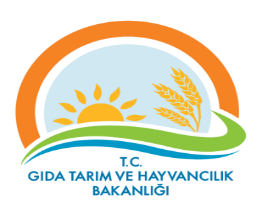 PROSES İZLEME ÖLÇME FORMU (9.1.1)Dokuman KoduGTHB.59.İLM.KYS.039PROSES İZLEME ÖLÇME FORMU (9.1.1)Revizyon NoPROSES İZLEME ÖLÇME FORMU (9.1.1)Revizyon TarihiPROSES İZLEME ÖLÇME FORMU (9.1.1)Yayın TarihiPROSES İZLEME ÖLÇME FORMU (9.1.1)Sayfa SayısıSayfa 1 / Proses AdıHedefPerformans Göstergesiİzleme Periyodu   Gerçekleşme                               Açıklama      Gerçekleşme                               Açıklama      Gerçekleşme                               Açıklama      Gerçekleşme                               Açıklama      Gerçekleşme                               Açıklama      Gerçekleşme                               Açıklama      Gerçekleşme                               Açıklama      Gerçekleşme                               Açıklama   Proses AdıPerformans Göstergesiİzleme PeriyoduSERBEST SATIŞ SERTİFİKASI DÜZENLENMESİSerbest Satış Sertifikasının düzenlenmesiSertifika düzenlendiyse başarı performansı % 100 olur.GünlükRİSK KAYIT TABLOSURİSK KAYIT TABLOSUDokuman KoduDokuman KoduDokuman KoduGTHB.59.İLM.KYS.039GTHB.59.İLM.KYS.039GTHB.59.İLM.KYS.039GTHB.59.İLM.KYS.039GTHB.59.İLM.KYS.039GTHB.59.İLM.KYS.039GTHB.59.İLM.KYS.039RİSK KAYIT TABLOSURİSK KAYIT TABLOSURevizyon NoRevizyon NoRevizyon NoRİSK KAYIT TABLOSURİSK KAYIT TABLOSURevizyon TarihiRevizyon TarihiRevizyon TarihiRİSK KAYIT TABLOSURİSK KAYIT TABLOSUYayın TarihiYayın TarihiYayın TarihiRİSK KAYIT TABLOSURİSK KAYIT TABLOSUSayfa SayısıSayfa SayısıSayfa SayısıSayfa 1 / Sayfa 1 / Sayfa 1 / Sayfa 1 / Sayfa 1 / Sayfa 1 / Sayfa 1 / TESPİT EDİLEN RİSKTESPİT EDİLEN RİSKLERİN OLUMSUZ ETKİLERTESPİT EDİLEN RİSKLERİN OLUMSUZ ETKİLERMEVCUT KONTROLLERMEVCUT KONTROLLERRİSKLERE VERİLEN CEVAPLARETKİOLASILIKRİSK  SKORU (PUANI)RİSKİN DEĞİŞİM YÖNÜ (ÖNEM DÜZEYİ)RİSKE VERİELECEK CEVAPLAR YENİ/EK/KALDIRILAN KONTROLLERRİSKİN TÜRÜRİSKİN SAHİBİAÇIKLAMALAR (İZLEME RAPORLAMA)AÇIKLAMALAR (İZLEME RAPORLAMA)Risk: Başvuru Dosyasının Uygun OlmamasıSertifika düzenlenemezSertifika düzenlenemezBaşvuru dosyasının kontrol edilmesiBaşvuru dosyasının kontrol edilmesi515DÜŞÜKRİSK  Takip Operasyonelİl MüdürlüğüSebep:  
Mevzuatta yer alan belgelerden eksiklik, yanlışlıkSertifika düzenlenemezSertifika düzenlenemezBaşvuru dosyasının kontrol edilmesiBaşvuru dosyasının kontrol edilmesi515DÜŞÜKRİSK  Takip Operasyonelİl MüdürlüğüSertifika düzenlenemezSertifika düzenlenemezBaşvuru dosyasının kontrol edilmesiBaşvuru dosyasının kontrol edilmesi515DÜŞÜKRİSK  Takip Operasyonelİl MüdürlüğüSertifika düzenlenemezSertifika düzenlenemezBaşvuru dosyasının kontrol edilmesiBaşvuru dosyasının kontrol edilmesi515DÜŞÜKRİSK  Takip Operasyonelİl MüdürlüğüSertifika düzenlenemezSertifika düzenlenemez